 ОТКРЫТОЕ АКЦИОНЕРНОЕ ОБЩЕСТВО«СТРОИТЕЛЬНО-МОНТАЖНЫЙ ПОЕЗД № 584»УТВЕРЖДЕН:Общим собранием акционеров ОАО «Строительно-монтажный поезд № 584»  от  «19»  мая  2018 гПротоколом № 28  от «19» мая  2018г ПРЕДВАРИТЕЛЬНО УТВЕРЖДЕН:Советом директоров ОАО «Строительно-монтажный поезд № 584»Протокол № 215 от «20» февраля 2018 г.Председатель Совета директоров___________________ /Я.Д. Болокан/ГОДОВОЙ ОТЧЕТ по итогам работы за 2017 годГенеральный директор  ____________________________/Ясинчук В.В. /Главный бухгалтер        ____________________________/Буряченко Е.И. /СУРГУТ, 2018 г.Общие сведения об Открытом акционерном обществе «Строительно-монтажный поезд № 584Строительно-монтажный поезд №584 - создан в городе Сургуте, как передвижное спецформирование Главжелдорстроя Урала и Сибири в соответствии с Приказом Министерства транспортного строительства №4 от 2 февраля 1975г. Корпоративная дата основания «СМП-584» – 1 апреля 1975г.В составе производственного строительно-монтажного объединения «Тюменьстройпуть» «СМП-584» участвовал как генподрядчик, в строительстве таких важных объектов для города и округа в целом, как:- линия железной дороги Сургут-Нижневартовск;- ж/д вокзал на 700 посадочных мест на ст. Сургут;- речпорт с базой ремонта флота;- аэропорт г. Сургут, в том числе ангарный корпус для самолетов;- жилой комплекс в пос. Железнодорожников на ст. Сургут с объектами соцкультбыта;- подъездные пути станции Сургут с локомотивным хозяйством;- завод крупнопанельного домостроения Минтрансстроя СССР;- больничный комплекс в районе ж/д вокзала и т.д.Кроме того, «СМП-584» осуществлял строительство подъездных путей и объектов соцкультбыта для крупных предприятий города Сургут и Сургутского района.В ходе приватизации, на основании Приказа №16 от 1 февраля 1993г. Главы администрации города Сургута, «СМП-584» был преобразован в АООТ «СМП-584». С 22 мая 1997г. АООТ СМП-584 было переименовано в ОАО «СМП-584» на основании Свидетельства о государственной регистрации за №07-4079 от 22 мая 1997г.В настоящее время ОАО «СМП-584» принимает активное участие в долевом строительстве жилых домов в г. Сургуте; занимается ремонтом подъездных и подкрановых путей осуществляет поставки строительных материалов (керамзит, ЖБИ, кирпич, щебень и т.д.); производит и реализует товарный бетон, раствор, керамзитобетон, пенобетон различных марок; занимается производством керамзитоблоков и фундаментных блоков, предоставляет погрузо-разгрузочные услуги и услуги спецтехники.ОАО «СМП-584» имеет соответствующие лицензии на осуществление промышленного и гражданского строительства, строительство и реконструкцию железных дорог, услуги строительной лаборатории,  а также на осуществление погрузо-разгрузочных услуг на железнодорожном транспорте.Предприятие имеет собственную производственную базу с удобным географическим расположением по ул. Привокзальной, 31. На базе расположены следующие объекты: подъездные пути с железнодорожной техникой, открытые площадки с козловыми кранами;  два бетонно-растворных завода  «ELBA-WERK»; цех мелкоштучных изделий; цех по производству фундаментных блоков;гараж с мехмастерскими; склады хранения материалов.Имеется в наличии более двух десятков единиц спецтехники.	Миссия Компании состоит в удовлетворении рыночного спроса на строительные материалы и обработку грузов, повышение эффективности деятельности компании, качества выпускаемой продукции и оказываемых услуг.	           Главные цели деятельности ОАО «СМП-584»:обеспечение потребностей, государства, юридических и физических лиц в качественных строительных материалах и услугах по обработке грузов оказываемых компанией;извлечение прибыли.          Стратегические цели ОАО СМП-584»:повышение производственно-экономической эффективности;повышение качества работ и услуг;повышение финансовой устойчивости и эффективности производства.Общеправовая характеристикаОткрытого акционерного общества«Строительно-монтажный поезд № 584»Полное наименование открытого акционерного общества:Открытое акционерное общество «Строительно-монтажный поезд № 584» (сокращенное название – ОАО «СМП-584»)Свидетельство о государственной регистрации:№ 07-4079  выдано 22.05.1997г. Администрацией города СургутаСерия 86 № 000503225 выдано 14.11.2005г. Инспекция Министерства России по налогам и сборам по г. Сургуту ХМАООГРН 1028600593900  ИНН 8602060227Юридический адрес:628414, Ханты-Мансийский автономный округ-Югра, город Сургут, улица Привокзальная, дом № 18/3Контактные телефоны: Тел/факс: +7  (3462) 53-03-76 (приемная)Главный инженер: +7 (3462)  53-03-45Главный бухгалтер: +7 (3462) 53-03-43   Бухгалтерия: +7 (3462) 53-03-75Производственной базы: +7 (3462) 53-07-13; Строительная лаборатория: +7 (3462) 53-03-47Адрес электронной почты:smp584@mail.ru       Виды деятельности:транспортная обработка грузов;производство изделий из бетона, керамзитобетона для использования в строительстве;производство товарного: бетона, раствора, керамзитобетона;производство прочих изделий из бетона, гипса и цемента;производство общестроительных работ;оптовая торговля  строительными материалами;розничная торговля строительными материалами;деятельность автомобильного грузового неспециализированного транспорта и иное.Полное наименование и адрес реестродержателя:Закрытое акционерное общество «Сургутинвестнефть»628415, Тюменская область, ХМАО-Югра, г. Сургут, ул. Энтузиастов, 52/1 +7 (3462) 42-57-64, 42-11-73, 42-11-71, 42-11-77Размер уставного капитала, руб. 227 825	Общее количество обыкновенных акций:9113 номинальной стоимостью 25 рублей Обращение генерального директораОткрытого акционерного общества«Строительно-монтажный поезд № 584»	             УВАЖАЕМЫЕ АКЦИОНЕРЫ! 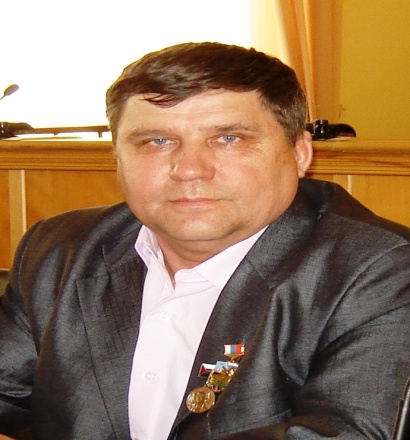 	На всем протяжении своего существования, общество демонстрировало большой потенциал  и завидную динамику преобразований. Это дало предприятию выжить вопреки непростой финансово-экономической ситуации в стране и мире.	В 2017 году приоритетными направлениями для компании явилось: совершенствование технологии работы с потребителями товаров и услуг, модернизация производства.	На  работу  Общества в 2017 году повлияла общая для предприятий РФ, сложившаяся экономическая ситуация, вызванная снижением производства в результате применения санкций в отношении государства. 	Нехватка денежных средств, как у потенциальных клиентов, так и в связи с неплатежеспособностью  контрагентов; резкое подорожание запасных частей на импортные механизмы и оборудование для бетонных заводов; возросшая конкуренция и как следствие – необходимость в снижении стоимости товаров и услуг, негативно сказалось на результатах работы предприятия. 	В 2017 году мы вынуждено снижали стоимость  наших услуг по основным видам деятельности, с целью сохранения клиентской базы.	Несмотря на сложившееся экономическое положение, открытое акционерное общество «Строительно-монтажный поезд № 584» обеспечивало надежное и бесперебойное снабжение предприятий города своей продукцией и услугами. Обществом принимались меры и выделялись средства на ремонт, реконструкцию и технологическое перевооружение производственной базы; обеспечивался зимний завоз инертно-строительных материалов для собственных нужд и нужд  строительных компаний  региона.	В своей деятельности  ОАО «СМП-584» опирается на компетентную управленческую команду, высокопрофессиональный коллектив, эффективную систему корпоративного управления. 	В условиях высокой конкуренции мы приступили  к разработке новых продуктов из бетона и керамзитобетона, которые позволят повысить лояльность наших потребителей  и привлечь новых. На 2018 год перед нами стоит основная задача:привлечение клиентов;открытие новых производств на производственной базе общества;модернизация технических устройств и механизмов;сокращение себестоимости продукции за счет экономии энергоресурсов и применения передовых технологий.	Основные слагаемые успешной работы общества — это прежде всего, команда единомышленников, которых объединяют такие качества, как целеустремленность, профессионализм, непрерывный творческий поиск, умение работать  эффективно и гибко.  	С уважением,Генеральный директор ОАО «СМП-584» 					                    В.В. ЯсинчукОТЧЕТ ГЕНЕРАЛЬНОГО ДИРЕКТОРА.                 1. Итоги развития общества за 2017 отчетный годВ 2017 году обществом выполнено:ремонт проездов и площадок промбазы ;благоустройство (озеленение) территории базы ;выполнение капитального ремонта подъездных путей;осуществлен запас керамзита на 2018 год в объеме 1000 м³;замена   брони  смесителя ELBA-II;осуществлена замена фильтов (1 шт.) и регистров (2 шт.) на цементном складе;осуществлен запас щебня на 2018 г. в объеме 15 000 тн;oсуществлен запас песка на 2018г. в объеме 10 000 м (3);произведен капремонт линии по производству керамзитоблоков.I. Грузообработка вагонов, поступивших в адрес клиентов и собственных нужд предприятия  составила 3000 единиц. II. Товарного бетона, раствора было произведено около 22 000 м3III. Керамзитобетонных блоков произведено 210 000 штук.	          IV. За 2017 год общество выполнило работ и оказало услуг  на общую сумму 148 439 тыс. рублей, с учетом НДС (18%). В 2017 году образовался убыток, составляющий 5 211 458-37 рублей На конец отчетного периода  были полностью произведены  все платежи по начислению заработной платы, налогам и сборам в бюджеты всех уровней. Средняя заработная плата за 2017 год  состав 35  тыс. рублей.II. Положение общества в отраслиНо на рынке в сфере строительных услуг обострилась конкуренция. Открытому акционерному обществу «Строительно-монтажный поезд № 584» из-за притока строительных фирм из других регионов приходилось в течение года неоднократно снижать стоимость своей выпускаемой продукции и услуг. Несмотря на вышеуказанное — доля общества в объеме реализации продукции по г. Сургуту составляет в целом по предприятиям данной отрасли 3-4%.III. Приоритетные направления деятельности обществаОсновными направлениями деятельности общества являются:производство товарного бетона, раствора, керамзитобетона;производство керамзитоблоков;производство фундаментных блоков; оказание услуг предприятиям города по обработке вагонов с грузами;продажа строительных материалов;ремонт, техническое перевооружение, реконструкции и развитие производственной базы общества;строительство и ремонт зданий, железнодорожных путей и сооружений (II уровня), в том числе участие в долевом строительстве;оказание транспортных услуг и услуг по хранению материалов;аренда помещений и производственных площадей;предоставление услуг по использованию подъездных путей общества;проведение целенаправленных рекламных компаний через средства массовой информации;изучение спроса по каждому виду продукции, предоставляемой клиентам ОАО «СМП-584».ОАО «СМП-584» с 2009 года является членом саморегулирующей организации Некоммерческое партнерство «ЮграСтрой», проведение работ и оказание услуг производиться на основании Свидетельства № 0378.05-2009-8602060227-С-050 о допуске к работам по строительству, реконструкции, капитальному ремонту объектов капитального строительства. Кроме этого получено Свидетельство № 1984 от 28 ноября 2016 года о состоянии измерений в лаборатории, свидетельство выдано Федеральным государственным учреждением Тюменский центр стандартизации, метрологии и сертификации, г. Тюмень. Сроком действия -  до 28 ноября 2019 года.Общество имеет Лицензию на осуществление деятельности «Эксплуатация взрывопожароопасных и химически опасных производственных объектов I, II и III классов опасности» и исключительное право на «Товарный знак №354555» г.Для достижения целей приоритетных направлений в области производства материалов и оказания услуг, необходимы:постоянное обновление производства;внедрение современных технологий;совершенствование трудовых процессов;активная рекламная компания;поиск клиентов и расширение рынка сбыта продукции;увеличение оборотных средств.В будущем по этим и иным насущным вопросам планируется провести ряд заседаний Совета директоров ОАО «СМП-584». IV. Перспективы развития обществаВ текущем 2018 году  планируется сохранить приоритетные направления, намеченные еще в 2017 году. Также необходимо  несмотря на конкуренцию в строительстве увеличить темпы производства по грузообработке вагонов, продаже, производству строительных материалов  и предоставлению различных услуг не ниже чем на 4%.Кроме того, планируются:ремонт подъездных путей  (замена шпал, конструктивов стрелочного перевода);разработка проекта удлинения 70 пути;осуществление реконструкции БРУ (замена регистров обогрева инертных, обшивка металлосайдингом наружных стен БРУ);дальнейшее благоустройство территории;В перспективах предприятия также: обновление парка механизмов ( автоплощадка на базе КамАЗ с крановой установкой).В 2018  году перед обществом стоят следующие задачи:В 2018 году мы по-прежнему будем держать основное направление на развитие производственной базы, обновление механизмов, а также на развитие производства по выпуску строительного товарного бетона и раствора, монолитного пенобетона и выпуску мелкоштучных материалов. Это позволит нам в целом сохранить рентабельность по обществу.Не стоят в стороне и решение различных социальных вопросов, а именно: улучшение жилищно-бытовых условий наших работников, предоставление различных льгот, надбавок и доплат.V. Социальная политика общества и охрана трудаКадровая политика общества  направлена на сохранение, укрепление и развитие кадрового потенциала, на создание квалифицированного и высокопроизводительного сплоченного коллектива, способного своевременно реагировать на происходящие изменения с учетом стратегии развития ОАО «СМП-584» и управления персоналом.Основными задачами кадровой политики общества являются:разработка общих принципов кадровой политики, определение приоритетов целей;планирование потребности в персонале, формирование и своевременная корректировка структуры и штата, создание резерва кадров; создание и поддержка кадровой информации;обеспечение  эффективной системы мотивации и стимулирования  труда работников;обеспечение программы развития персонала, профориентация и адаптация работников, планирование индивидуального продвижения, формирование эффективной команды единомышленников, профессиональная подготовка, повышение квалификации и переподготовка кадров;В интересах нормативного обеспечения кадровой работы общества действуют основные нормативные документы по кадровой работе:Коллективный договор;Должностные инструкции;Положение о защите персональных данных;Положение о хранении и использовании персональных данных.ОАО «СМП-584» на сегодняшний день - это слаженный, мобильный коллектив. Списочная численность работников составила – 55 человек, из которых 15 занимают административно - управленческие должности (руководителей и специалистов), в том числе 6 – линейный персонал, рабочие -  40 человек. Возрастной состав работниковРис. 5.1. Возрастной состав работниковТекучесть кадровВ настоящее время текучесть сохраняется на уровне 3 %. Данные показатели сохраняются на протяжении последних 5 лет. Существующий процент текучести обусловленный оптимизацией штата, а также процессом естественного оттока низкоквалифицированных кадров по причине  повышения требований к качеству выполняемых работ и оказанию услуг. Основной причиной увольнения является собственное желание работника.  Этот положительный фактор был, достигнут за счет своевременной выплаты заработной платы, выплаты различных стимулирующих доплат, надбавок, а также решения социальных, жилищных и бытовых проблем работников общества.Рис. 5.1. Средняя заработная платаОхрана трудаПроводимая в ОАО «Строительно-монтажный поезд № 584» работа по охране труда и созданию безопасных рабочих мест позволила в 2017 году сохранить тенденцию к снижению случаев  травмирования работников общества.Для профилактики производственного травматизма и улучшений условий труда в ОАО «СМП-584» выполняются следующие мероприятия:предупреждение  случаев производственного травматизма;снижение воздействия вредных химических факторов и аэрозолей преимущественно фиброгенного действия (пыли);создание микроклиматических условий, соответствующих требованиям норм;приведение уровней освещения, соответствующих требованиям норм;улучшение санитарно-бытовых условий работающих;обучение и пропаганда вопросов охраны труда;проведение аттестации рабочих мест;прочие мероприятия по улучшению условий труда.VI. Описание основных факторов риска, связанных с деятельностью обществаРиски, связанные с приобретением размещаемых (размещенных) эмиссионных ценных бумаг в отчетном 2017 году не возникали.Имелись риски, связанные с приобретением обществом  инертных материалов. Для эмитента самым существенным является риск, связанный с возможностью резкого изменения (увеличения) цен на цемент и щебень. В течение 2017 года цены щебень, цемент возросли на 10 %, песок на 30%.Остальные виды инертных материалов (вода, химические добавки) не составляют существенной доли в себестоимости и их влияние на прибыль невелико. На прибыль эмитента также влияют цены на продукцию естественных монополистов (энергия, тепло, газ), но их доля в себестоимости не так велика, чтобы существенно влиять на прибыль. Существенно  сказывается на прибыли изменение налоговых платежей, в т.ч. на землю, недвижимость. Кроме того, вступившие в силу новые изменения в законодательстве РФ касающиеся регулирования отношений в сфере автотранспорта, экологии, увеличения штрафных санкций и т.п. представляют собой еще один источник риска для деятельности Общества.В 2017 году наблюдалась сильная конкуренция по выпуску товарного бетона и раствора,  что соответственно отразилось на прибыли предприятия. При росте цен на инертные материалы — общество вынуждено было не поднимать стоимость отпускаемой товарной продукции, а в некоторых случаях и опускать.Кроме того, изменения в законодательстве 2017 года, регулируемом грузоперевозки автомобильным транспортом, /касательно нагрузки на ось большегрузных автомобилей/, вынудило общество использовать вышеуказанный транспорт только на 50% мощности, что привело к увеличению себестоимости доставки продукции. Кратное повышение стоимости горючего (дизельное топливо) также повлияло на себестоимость продукции. Риски, связанные с грузообработкой вагонов. Самый существенный факт здесь связан с подачей и уборкой вагонов организацией монополистом – ОАО «РЖД». В последнее время участились, случаи несвоевременной поставки грузов ОАО «РЖД».  Возможность резкого изменения цен здесь наблюдается часто. В течение 2017 года можно наблюдать 2-3 – разовое повышение стоимости предоставляемых ОАО «РЖД» услуг, что ощутимо сказывается в дальнейшем на прибыли общества. Также, сборы и штрафы за подачу-уборку вагонов возросли в полтора раза. Не решен вопрос взаимодействия между грузополучателем, грузоотправителем, собственниками путей и собственниками вагонов, по отправке порожних вагонов в обратный адрес. В связи с отсутствием нормативно-законодательной базы, регулирующей отношения между собственниками вагонов и железнодорожных путей, затраты связанные с простоем порожних вагонов возложены на грузополучателя, т.е. ОАО «СМП-584». Кроме  того, появление на рынке организаций-однодневок, существенно сказывается на финансовом благополучии предприятия.Сделки, признаваемые в соответствии с Федеральным законом  № 208-ФЗ от 26.12.1995г. «Об акционерных обществах» сделками с заинтересованностью, крупными сделками, а так же сделками, на совершение, которых  в соответствии с Уставом общества распространяется порядок одобрения крупных сделок, в 2017 году не совершались. ОТЧЕТ СОВЕТА ДИРЕКТОРОВ ОБЩЕСТВАОтчет Совета директоров общества о результатах развития общества по приоритетным направлениям его деятельностиСоветом директоров ведется постоянная работа по поддержанию и модернизации  корпоративной инфраструктуры, совершенствованию системы корпоративного управления и унификации соответствующих процедур.За прошедший 2017 год в ОАО «СМП-584»  было проведено 7 заседаний Совета директоров общества. Все заседания проводились в очной форме по месту нахождения общества, на которых было рассмотрены вопросы, относящиеся к компетенции Совета директоров в соответствии с действующим законодательством Российской Федерации и Уставом общества, в том числе:определены получатели материальной и благотворительной помощи из средств, распределенных акционерами на данные цели;Среди  основных задач, стоящих перед обществом в 2018 году, решение которых направлено на рост  стоимости дивидендов ОАО «СМП-584» для акционеров и повышения инвестиционной привлекательности, можно выделить: повышение экономической эффективности хозяйственной деятельности и производительности труда, снижения непроизводительных расходов, усиления контроля за денежными потоками, оптимизация себестоимости работ, услуг и продукции; использование инновационных технологий при производстве и выпуске строительной продукции (товара) и выполнении погрузо-выгрузочных услуг;обеспечение информационной открытости общества, совершенствование информационного освещения основных корпоративных событий.II. Отчет о выплате объявленных (начисленных) дивидендов по акциям общества19 мая 2018г. состоится очередное общее собрание акционеров, в повестку дня которого включен вопрос о невыплате дивидендов за 2017г., в связи с отсутствием чистой прибыли по итогу работы за 2017 года.Дивиденды за все предыдущие годы обществом полностью выплачены. Рис. 2.1. Размер дивидендов на одну акцию обществаIII. Состав Совета директоров обществаОрганы управления эмитента: общее собрание акционеров, Совет директоров общества, единоличный исполнительный орган (генеральный директор общества). В 2017 году, в соответствие с решением годового общего собрания акционеров от 20 мая 2017 года Совет директоров (наблюдательный совет) эмитента состоит из 5 членов. В Совет директоров были избраны: Председатель Совета директоров: Якоб Денисович Болокан Год рождения  - 1955 г.Сведения об образовании: среднее-специальноеМесто работы: индивидуальный предпринимательДоля в уставном капитале общества: 6,45 %Доля принадлежащих лицу обыкновенных акций общества: 6,45%Избран Председателем на основании решения Совета директоров (Протокол № 209 от 20 мая 2017г.). Члены Совета директоров:Алимирзаев Магомедамин Нахбарович Год рождения  - 1963 г.Сведения об образовании: среднееМесто работы: ОАО «Строительно-монтажный поезд № 584»Наименование должности по основному месту работы: стропальщикДоля в уставном капитале общества: 5,48 %Доля принадлежащих лицу обыкновенных акций общества: 5,48%Гамуряк Николай  МихайловичГод рождения  - 1952 г.Сведения об образовании: среднее - специальноеМесто работы: ОАО «Строительно-монтажный поезд № 584»Наименование должности по основному месту работы: токарьДоля в уставном капитале общества: 0%Доля принадлежащих лицу обыкновенных акций общества: 0%Сенькин Александр Георгиевич Год рождения  - 1951 г.Сведения об образовании: высшееМесто работы: ООО «Доркомплект»Наименование должности по основному месту работы: директорДоля в уставном капитале общества: 6,19 %Доля принадлежащих лицу обыкновенных акций общества: 6,19 %Ясинчук Виктор Владимирович Год рождения  - 1952 г.Сведения об образовании: высшееМесто работы: ОАО «Строительно-монтажный поезд № 584»Наименование должности по основному месту работы: генеральный директорДоля в уставном капитале общества: 34,08 %Доля принадлежащих лицу обыкновенных акций общества: 34,19 %В течение 2017 года членами Совета директоров  совершались, следующие сделки по приобретению акций общества:Ясинчук Виктор Владимирович – Договор купли-продажи акций от 20.10.2017г – 15 акций.IV. Сведения о лице, занимающем должностьединоличного исполнительного органа обществаВ соответствии с Уставом общества, полномочия единоличного исполнительного органа осуществляет Генеральный директор. Коллегиальный исполнительный орган не предусмотрен.Лицо, занимающее должность единоличного исполнительного органа эмитента (Генеральный директор) – Виктор Владимирович Ясинчук. Избран по решению Совета директоров (Протокол № 204 от 16 мая 2016г.).Виктор Владимирович Ясинчук, 20 октября 1952 года рождения. Российское гражданство. Занимаемая должность – генеральный директор. Процент акций, которыми владеет Ясинчук В.В. – 34,19%. Время работы в должности генерального директора – более 20 лет. Образование – высшее. Профессия – инженер-строитель в промышленном и гражданском строительстве.Занимал в обществе должности мастера, прораба, заместителя начальника.V. Критерии определения и размер вознаграждения (компенсации расходов) лица, занимающего должность единоличного исполнительного органа обществаОсуществляется выплата, согласно коллективного договора (компенсация, заработная плата, вознаграждение), а также иные выплаты и компенсации согласно  заключенного контракта.VI. Сведения о соблюдении обществом кодекса корпоративного поведенияОбществом официально не утвержден кодекс корпоративного поведения или иной аналогичный документ, однако общество соблюдает кодекс корпоративного поведения (Утвержденный распоряжением ФКЦБ от 30 апреля 2003г. №03-849/р) и обеспечивает акционерам все возможности по участию в управлении обществом и ознакомлению с информацией  о деятельности общества в соответствии с Федеральным законом  № 208-ФЗ от 26.12.1995г. «Об акционерных обществах», с Федеральным законом  № 39-ФЗ от 22.04.1996г. «О рынке ценных бумаг» и нормативными правовыми актами федерального органа исполнительной власти по рынку ценных бумаг. В уставе общества и внутренних документах общества имеется ряд положений, отражающих права акционеров, информационную политику общества, о раскрытии обществом информации об обществе и существенных корпоративных действиях, существенных фактах и т.д. Основным принципом построения обществом взаимоотношений  с акционерами и инвесторами является разумный баланс интересов общества как хозяйственного субъекта и как акционерного общества, заинтересованного в защите прав и законных интересов своих акционеров.VII. Иная информация, предусмотренная уставом общества или иным внутренним документом обществаК данному годовому отчету за 2017 год прилагаются: Аудиторское заключение по финансовой отчетности;Бухгалтерский баланс на 31 декабря 2017г; Отчет о финансовых результатах за период  с 01 января по 31 декабря  2017 года;Расчет оценки стоимости чистых активов акционерного общества.Наименование работСумма, руб. Бетонирование проездов и площадок на производственной базе300 000Капитальный ремонт подъездных путей и повышенного пути с заменой шпал и элементов стрелочного перевода500 000Работы по замене стрелочного перевода 301 А1 350 000Противопаводковые мероприятия300 000Работы по проектированию удлинения 70 пути700 000Приобретение автобетоновозов на  базе КамАЗ с крановой установкой 2шт4 500 000Приобретение форм для перемычек и ж/б колец500 000ИТОГО планируется работ на сумму:8 150 000